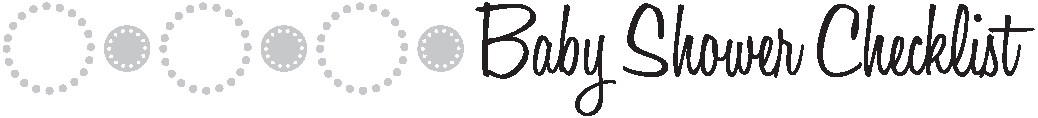 2 months before the baby showerDdetermine who's hosting and/or cohostingDcreate a budget•.···.•	•.····.•	•.····.••••••••••	••••••••	•••••••••Dchoose a location (if you're going to a restaurant or some other venue,book it early) Dset a date (including time of day and the length of the party - usually 2-3 hours long) Dcreate a guest list (also, decide if  it's a women's or couple's  shower)D D D D1-2 months before the baby showerDdecide on a theme (hint - you can match the nursery theme)D plan your menuDselect the invitationsD have the mother-to-be create a baby gift registryD D D D1 month before the baby showerDsend out your invitations (make sure to include the gift registry and directions to the baby shower)DD2-3 weeks before the baby showerDfinalize your menuDorder the cakeDorder the flowersD purchase the party decorations (try to match the theme of the party)ex. centerpieces, welcome sign, confetti,wall or hanging decorations, party favors, banners, special balloons, party cameras, streamers, name cards for tables, etc.D purchase tableware, eating utensils and tablecloths.Dorder extra tables and chairs, special entertainment, etc. that you need for the partyD purchase the party favors, baby shower games, game winner prizes and door prizesD DD•.····•-·•·····•-·•····•-•····.•••.·····.••-••···.••-••.···.••D•	•	•	•	•	•	•	•	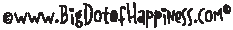 ••••••	••••••	••••••	••••••.••••••••	••••••••	••••••••page1 of 2.....·..	....···..	....··.	.....·..	...···.	.....·.	.....··..	....··..	.....·..	.....·.•....••	••....••	••...••	••...••	••.....••	••....••1 week before the baby showerD make a final guest countDconfirm reservations (if applicable) or order food and beveragesDwrap baby shower game prizes and party  favorsD make sure you have a camera and buy extra batteries, just in caseDif you're hosting the baby shower at home,begin cleaningD prepare the name tags and table assignmentsD prepare printed menu cards, if desiredDthink about and plan the room arrangement, seating, etc.D buy and wrap your gift for the mother-to-beD D D1 day before the baby showerDreview the games/activities (make sure to have pens/pencils)D begin decorating (don't forget scissors and tape)D pick up the cakeDcook whatever food is needed for the baby shower and make sure youhave serving dishes and utensils, take-home platters, large garbage bags, etc.D purchase ice and chill beveragesD make street signs, if necessaryDset up tables, chairs, buffet table,etc..Dset up stereo to play background musicDdouble-check your checklist to make sure you didn,t miss anythingD D DThe day of the baby showerD put party favors on the tables and finish any last minute decorating that is neededDset up the gift tableDset up the foodDset out glasses, ice and beverages D pick up the balloons for the party D put signs up for the partyD keep a notebook handy to write down the gifts the mommy-to-be receives from her guests (for mommy to refer to when writing thank you cards)D keep trash bags near the mommy-to-be to throw gift wrap in when she's opening giftsD play the background music you set up the day before:-······:-:-······:-:-··.···:-:-······:•	••-••	••-••	••.•••••••·•·•••••••·•·••••••·•·•••••••.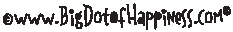 ...····.....···.....···..page 2 of 2•••••••	•••••••	•••••••